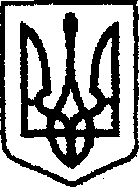 У К Р А Ї Н Ачернігівська обласна державна адміністраціяУПРАВЛІННЯ КАПІТАЛЬНОГО БУДІВНИЦТВАН А К А ЗПро втрату чинності наказуВідповідно до статей 6, 41 Закону України «Про місцеві державні адміністрації», у зв’язку з кадровими змінамин а к а з у ю:Визнати таким, що втратив чинність, наказ начальника Управління капітального будівництва Чернігівської обласної державної адміністрації від 20.10.2022 № 63-АГ «Про затвердження Положення про уповноважених осіб та визначення уповноважених осіб, відповідальних за організацію та проведення закупівель в умовах воєнного стану».Начальник                                                                         Ярослав СЛЄСАРЕНКОвід 15 травня 2023р.        Чернігів№ 7-АГ